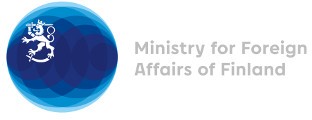 39 Session of the UPR working group Recommendations by Finland to Samoa2 November 2021Finland highly appreciates the engagement of Samoa in the UPR process and wishes to recommend the following:firstly, to abolish death penalty and ratify the Second Optional Protocol to the International Covenant on Civil and Political Rightssecondly, to ratify the International Convention on the Elimination of All Forms of Racial Discrimination and the International Covenant on Economic, Social and Cultural Rights.I thank you.  